Dear Families,It is my pleasure to welcome you and your child to 1st Grade!  First grade is sure to be a year full of fun and wonderful learning opportunities.   You will be amazed as you watch your child bloom as a reader, writer, mathematician, scientist, community member, thinker, and friend.  I am excited by the anticipation of the countless milestones we will reach as a class and those your child will reach as an individual.

	As  your child’s 1st Grade teacher, I thought I would tell you a bit about myself. I have a bachelor’s degree in Speech Communication from Old Dominion University and received my K-4 certification from EasternUniversity. I have been a part of McCall since 2014 when my daughter started Kindergarten.
	My philosophy is simple: introducing a welcoming atmosphere that makes the students feel safe, respected, and equal from the moment they step into the classroom, getting to know them each as individuals to provide them with the tools, resources, and skills necessary to succeed, and cultivating a fun, nurturing environment with high quality instruction.This summer, please encourage your children to take some time to read…everyday…something fun. Independent reading time should be fun. It should be something they enjoy and are interested in. It does not matter what it is…book, comic book, back of a cereal box. Just read. Also, PLEASE make sure your child can tie their shoes and sipu up their own jacket before 1st grade starts. HUGE help!Take time to read over and follow the school dress code found here:
https://mccallschool.org/2016/08/07/dress-code/
I encourage everyone to get their clearances finished and turned in to the school office ASAP so you are able to volunteer in class, for field trips etc. You will not be permitted to go on any field trips until you have completed and turned in your clearances and volunteer form. For more information visit: https://www.philasd.org/face/volunteer/complete-the-volunteer-orientation/I look forward to working with you and your child this year.  I am excited by the anticipation of the countless milestones we will reach as a class and those your child will reach as an individual.Finally, congratulations to your kindergarten graduate.  This year was exceptionally difficult and I am so proud of their accomplishments! Now that it is summer, it is important to rest,  relax, and enjoy some outdoor adventures.  It is also important to continue learning.  Please encourage your children to take some time to read.  There are activities listed below to help better prepare your student for 1st grade.I look forward to our school year and getting to know you and your child!  If you have any questions or concerns, my email address is mandrews2@philasd.org.  Over the summer I am taking some time to rest and recharge, so please know that I will only be checking my emails on a monthly basis.Thank you!Mr. AndrewsRoom 106If you would like to donate an item to our classroom, please visit my Amazon wishlist here:https://www.amazon.com/hz/wishlist/ls/1BDHYFPHWMVZL?ref_=wl_shareSummer Learning Activities to get your child ready for 1st gradeHere are a few of my favorite things:★ My Family: Married to Lauren, and we have a wonderful 13 year old daughter named Talulah Jean.★ Family vacation: Outer Banks, NC...every summer★ Subjects: Writing and Math★ Hobbies: Music of almost every genre, cooking, babysitting, and running (when I can)★ Cold beverage: Lemon water or plain unsweetened black iced tea ★ Favorite snack: Chunky peanut butter★ Favorite grade: 1st grade★ Odd fact: I used to be the on-field announcer for the Philadelphia Eagles亲爱的家人，很高兴欢迎您和您的孩子升入一年级！一年级肯定是充满乐趣和美妙学习机会的一年。当您看到您的孩子成长为读者、作家、数学家、科学家、社区成员、思想家和朋友时，您会感到惊讶。我期待着我们作为一个班级将达到的无数里程碑以及您的孩子作为个人将达到的那些里程碑而感到兴奋。作为你孩子的一年级老师，我想我会告诉你一些关于我自己的事情。我拥有 Old Dominion University 的语音交流学士学位，并获得了 EasternUniversity 的 K-4 认证。自 2014 年我女儿上幼儿园以来，我一直是 McCall 的一员。我的理念很简单：引入一种温馨的氛围，让学生从踏入课堂的那一刻起就感到安全、受到尊重和平等，了解他们每个人，为他们提供成功所需的工具、资源和技能，并以高质量的教学营造一个有趣的、有教养的环境今年夏天，请鼓励您的孩子花一些时间阅读……每天……有趣的东西。独立阅读时间应该很有趣。这应该是他们喜欢和感兴趣的东西。不管它是什么……书、漫画书、麦片盒的背面。刚读。另外，请确保您的孩子可以在一年级开始之前穿上鞋子。巨大的帮助！花时间阅读并遵守此处的学校着装要求：https://mccallschool.org/2016/08/07/dress-code/我鼓励每个人尽快完成他们的许可并上交学校办公室，这样您就可以在课堂上做志愿者，进行实地考察等。在您完成并上交许可之前，您将不被允许进行任何实地考察和志愿者表格。欲了解更多信息，请访问：https://www.philasd.org/face/volunteer/complete-the-volunteer-orientation/我期待今年与您和您的孩子一起工作。我期待着我们作为一个班级将达到的无数里程碑以及您的孩子作为个人将达到的那些里程碑而感到兴奋。最后，祝贺你的幼儿园毕业。今年异常艰难，我为他们的成就感到骄傲！现在是夏天，休息、放松和享受户外探险很重要。继续学习也很重要。请鼓励您的孩子花一些时间阅读。我期待着我们的学年和认识你和你的孩子！如果您有任何问题或疑虑，我的电子邮件地址是 mandrews2@philasd.org。整个夏天我都会花一些时间休息和充电，所以请注意，我只会每月查看一次电子邮件。谢谢！安德鲁斯先生106室如果您想向我们的教室捐赠物品，请在此处访问我的亚马逊愿望清单：https://www.amazon.com/hz/wishlist/ls/1BDHYFPHWMVZL?ref_=wl_share这里有一些我最喜欢的东西：★ 我的家人：嫁给劳伦，我们有一个很棒的13 岁女儿，名叫Talulah Jean。★ 家庭度假：北卡罗来纳州外滩......每年夏天★ 科目：写作和数学★ 爱好：几乎所有类型的音乐，烹饪、保姆和跑步（如果可以的话）★ 冷饮：柠檬水或原味无糖红冰茶★ 最喜欢的零食：花生酱★ 最喜欢的年级：一年级★ 奇怪的事实：我曾经是费城老鹰队的现场播音员______________________________________________________________________Mr. Andrew’s 1st Grade Supply List
Scroll to see pictures of supply list 项目图片如下1. 1 pair of Headphones 头戴式耳机https://www.amazon.com/Koss-Portable-Headphone-Adjustable-Headband/dp/B00KHA1ZTS/ref=sr_1_3?crid=2J60CPTKNBYB7&keywords=headphones+1st+grade&qid=1654604268&sprefix=headphones+1st+grade%2Caps%2C53&sr=8-3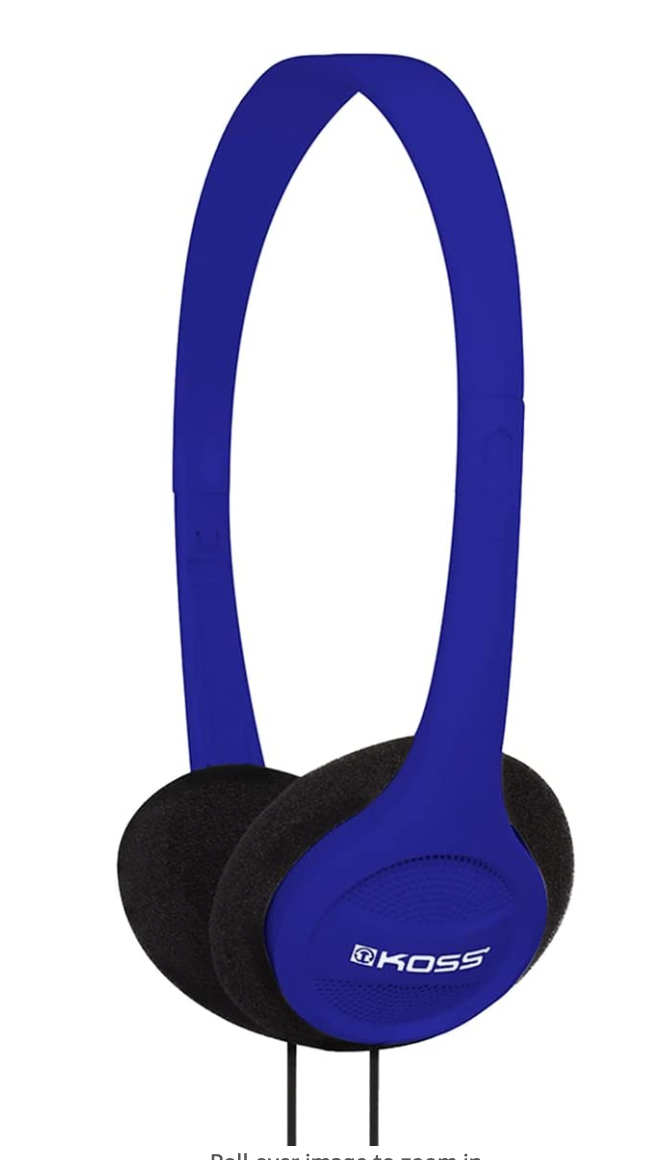 2. 2 boxes of Crayola 24 ct. crayons (no jumbo crayons) 蜡笔https://www.amazon.com/Crayola-crayola-Crayons-24-Pack/dp/B0096XWNNY/ref=sr_1_4?crid=3N1GGQR4S1QC0&keywords=Crayola+24+ct.+crayons&qid=1654604371&sprefix=crayola+24+ct.+crayons%2Caps%2C40&sr=8-4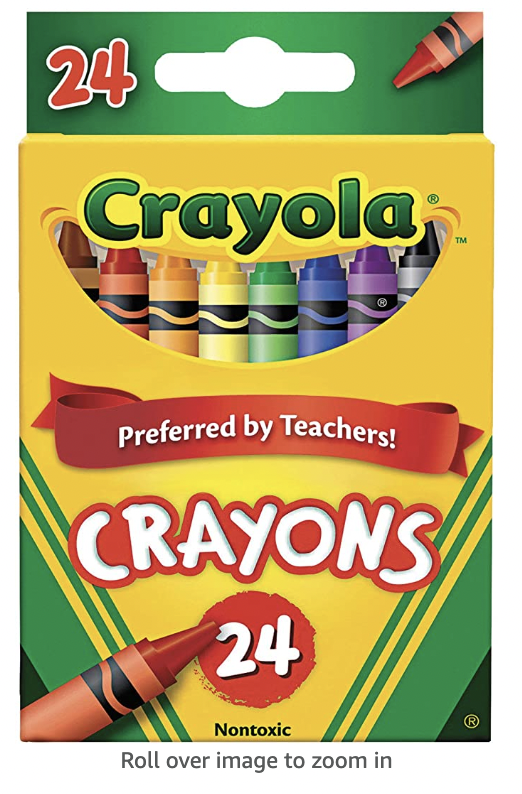 3. 1 box of pencils #2 yellow Ticonderoga pencils 铅笔 & 铅笔橡皮 4. 1 package (12) EXPO brand THIN low odor dry erase markers “EXPO” 标记https://www.amazon.com/Ticonderoga-Wood-Cased-Graphite-Pre-Sharpened-13830/dp/B006CSPZK4/ref=sr_1_2_sspa?crid=3A27ZW95JWCQ2&keywords=pencils+%232+yellow+Ticonderoga+pencils&qid=1654604442&sprefix=pencils+2+yellow+ticonderoga+pencils%2Caps%2C55&sr=8-2-spons&psc=1&spLa=ZW5jcnlwdGVkUXVhbGlmaWVyPUEyMjIwOTZPOEhRUkIxJmVuY3J5cHRlZElkPUEwMDE5OTU1M0NRTldZUTY0QkxPSCZlbmNyeXB0ZWRBZElkPUEwMzYzOTE3MkY4VE9UUUpaTjVBViZ3aWRnZXROYW1lPXNwX2F0ZiZhY3Rpb249Y2xpY2tSZWRpcmVjdCZkb05vdExvZ0NsaWNrPXRydWU=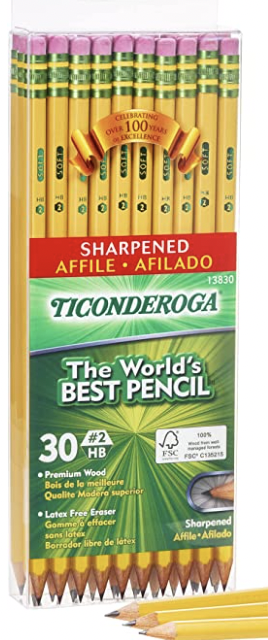 5. 1 “Primary Composition Book” from Staples OR “Primary Journal” fromAmazon (see image below) *Please make sure there is blank space at the top.https://www.amazon.com/dp/B0131MG80E/ref=cm_sw_em_r_mt_dp_U_ERK3EbPT8RN2J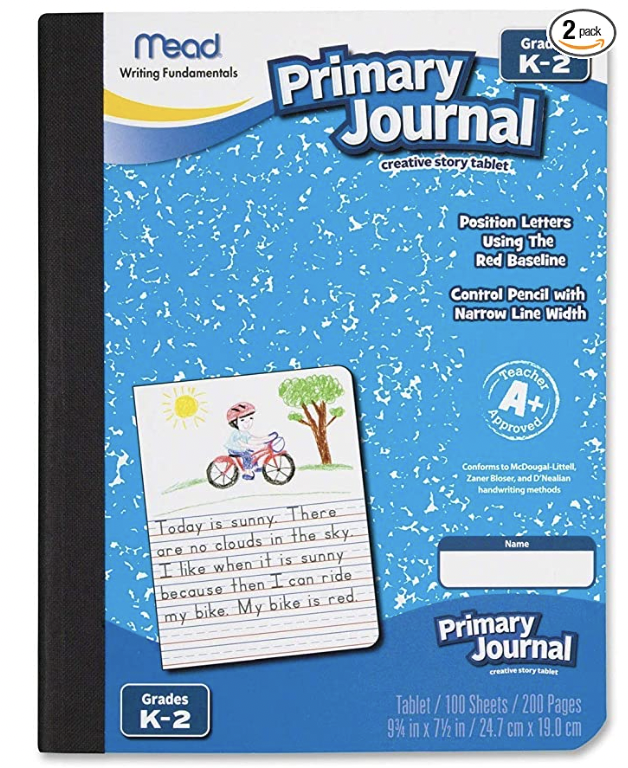 6. 4 plastic folders: 1 red, 1 blue, 1 yellow, 1 greenhttps://www.amazon.com/Blue-Summit-Supplies-Multicolor-Business/dp/B078G7N8P1/ref=sr_1_1_sspa?crid=1JJBQB01HNX4&keywords=plastic+folders+red+blue+yellow+green&qid=1654604641&s=office-products&sprefix=plastic+folders+red+blue+yellow+green%2Coffice-products%2C45&sr=1-1-spons&psc=1&spLa=ZW5jcnlwdGVkUXVhbGlmaWVyPUEyRUY5NTNBMTlSMEdHJmVuY3J5cHRlZElkPUExMDMzNjE3Mkc4SEEyRVhDNFZSTiZlbmNyeXB0ZWRBZElkPUEwMTgzMTI5M1BIT0pNOVdZTVA5VyZ3aWRnZXROYW1lPXNwX2F0ZiZhY3Rpb249Y2xpY2tSZWRpcmVjdCZkb05vdExvZ0NsaWNrPXRydWU=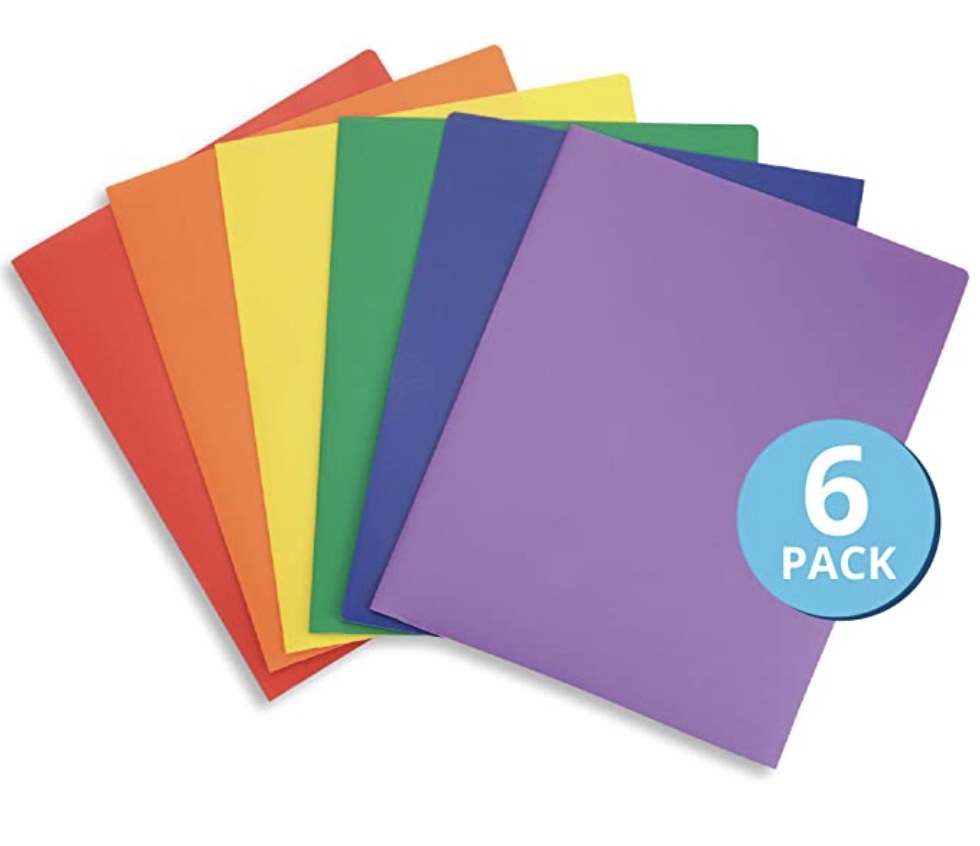 7. 1 pack of 3x3 Post-it notes 便利贴 https://www.amazon.com/Sticky-Self-Stick-Bright-Colors-Standard/dp/B08H1K94MS/ref=sr_1_1_sspa?crid=1XAXV2VU67WRJ&keywords=1+pack+of+3x3+Post-it+notes&qid=1654604747&sprefix=1+pack+of+3x3+post-it+notes%2Caps%2C66&sr=8-1-spons&psc=1&spLa=ZW5jcnlwdGVkUXVhbGlmaWVyPUEyRDhUNElRUU1PVTkxJmVuY3J5cHRlZElkPUEwOTU4NDI2M1JJMzBaQTVXWlREVyZlbmNyeXB0ZWRBZElkPUEwNzIyNDc4MVMyRk5DNk8xNEdSQyZ3aWRnZXROYW1lPXNwX2F0ZiZhY3Rpb249Y2xpY2tSZWRpcmVjdCZkb05vdExvZ0NsaWNrPXRydWU=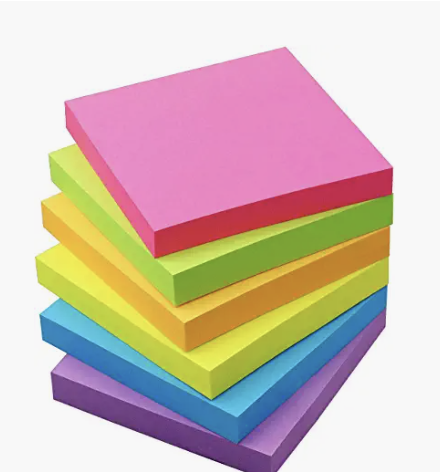 8. 1 ream of copy paperhttps://www.amazon.com/AmazonBasics-Multipurpose-Copy-Printer-Paper/dp/B01FV0F8H8/ref=sr_1_4?crid=H5KSW6A82GIG&keywords=ream+of+paper+8.5+x+11+white&qid=1654604824&s=office-products&sprefix=ream+of+%2Coffice-products%2C50&sr=1-4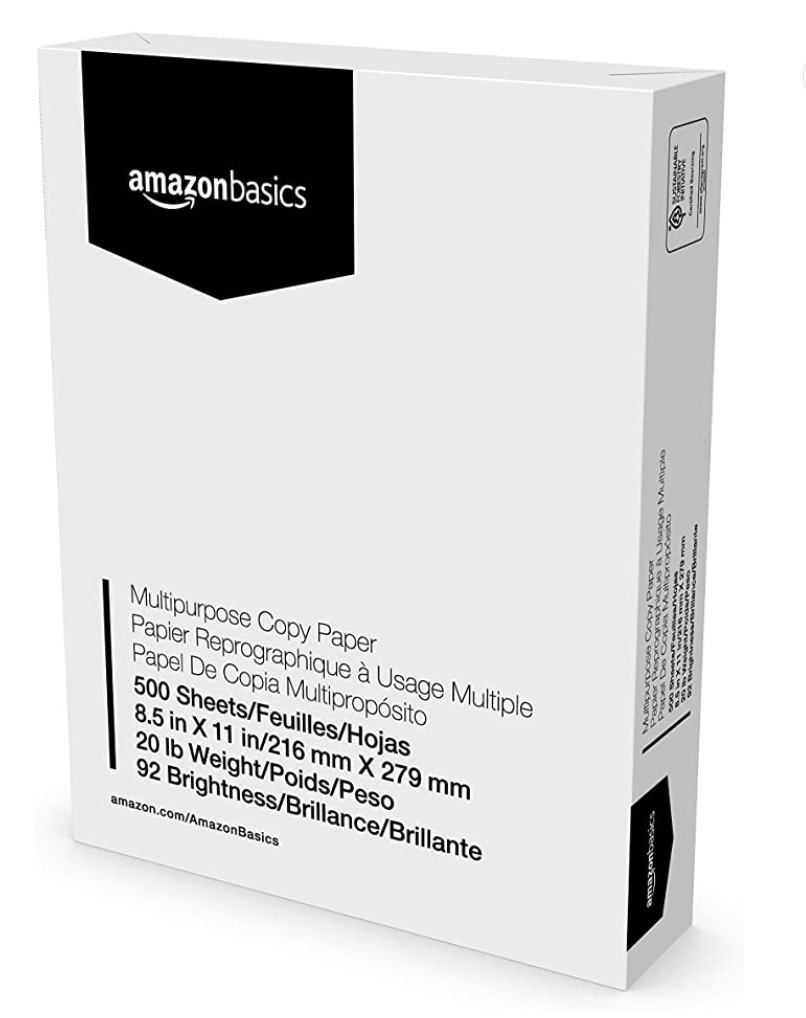 9. 2 Large glue sticks 胶棒https://www.amazon.com/ELMERS-Repositionable-School-Sticks-E627/dp/B003ULBQ04/ref=sr_1_4?crid=3P0IX9DLCHCMN&keywords=2+large+glue+sticks&qid=1654604887&sprefix=2+large+glue+s%2Caps%2C53&sr=8-4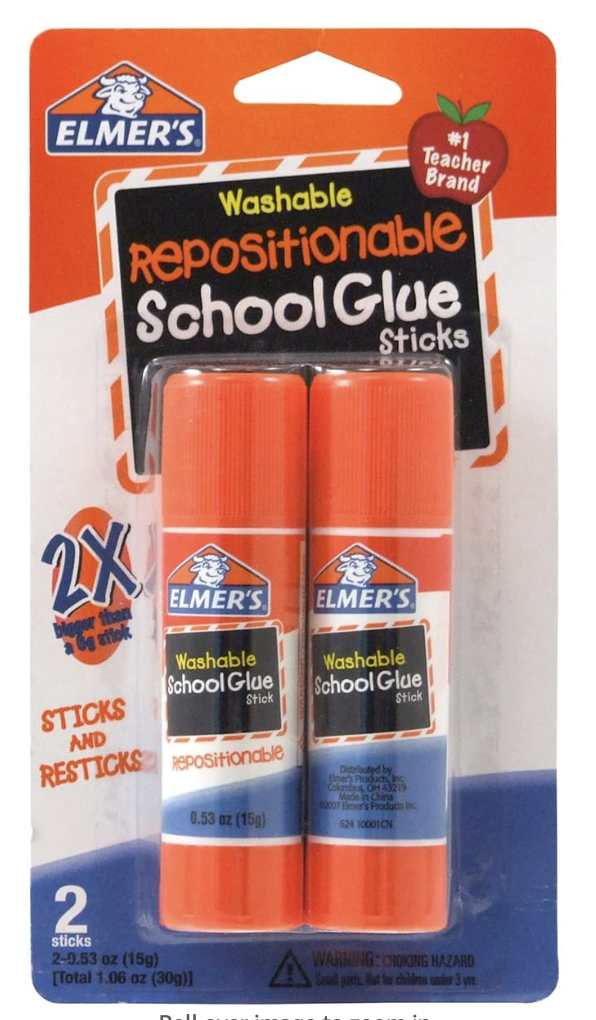 10.1 Sock (to use as dry-erase eraser) 短袜 对于橡皮擦11. 1 pack of fine tip dry erase markers (BLACK ONLY) 1 包细尖干擦记号笔（仅限黑色）https://www.amazon.com/Black-Erase-Markers-Odor-Whiteboard/dp/B07GC2H4V8/ref=sr_1_1_sspa?crid=20AN3B72S4SEM&keywords=fine+tip+dry+erase+markers+black&qid=1654606228&s=office-products&sprefix=fine+tip+dry+erase+markers+black%2Coffice-products%2C43&sr=1-1-spons&psc=1&spLa=ZW5jcnlwdGVkUXVhbGlmaWVyPUExTDgzSEtMTlZQTzYwJmVuY3J5cHRlZElkPUEwMDE1MzI1MTVWRkQ4OVBUU1kxMiZlbmNyeXB0ZWRBZElkPUEwNTIwMDgwMU9IS0RGM1VCTTFIQiZ3aWRnZXROYW1lPXNwX2F0ZiZhY3Rpb249Y2xpY2tSZWRpcmVjdCZkb05vdExvZ0NsaWNrPXRydWU=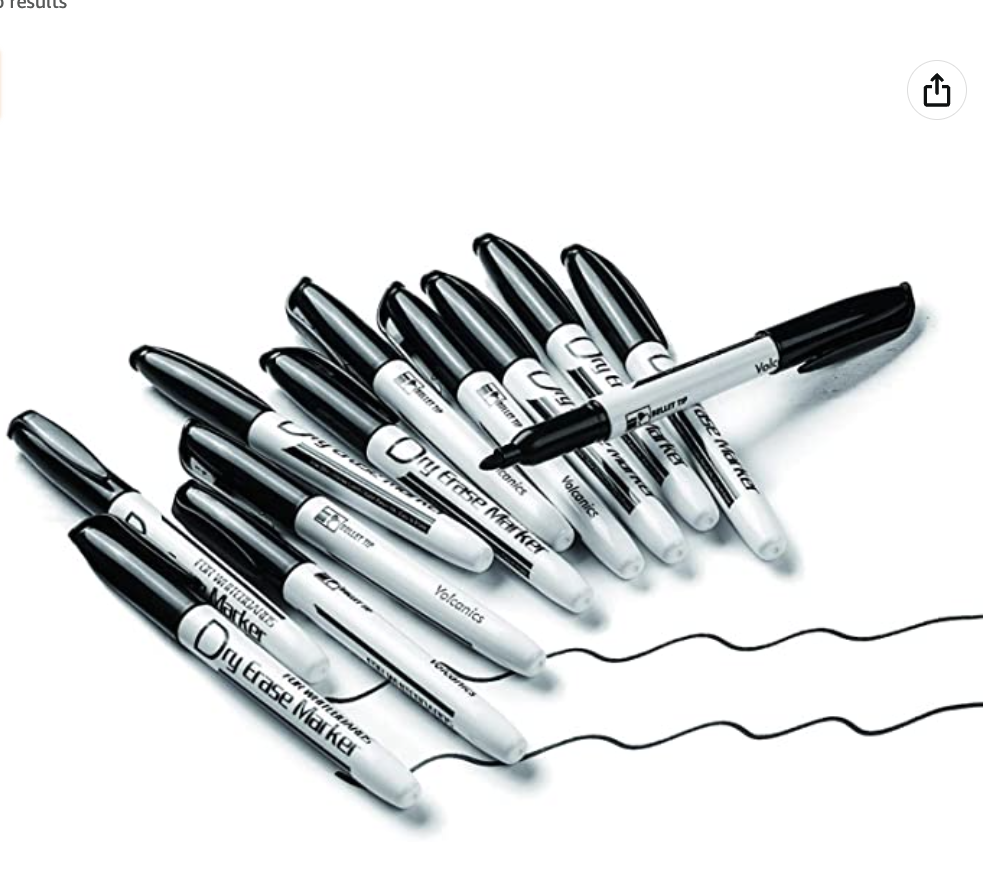 12. 1 pack of index cards- keep at home for sight word practice. 包索引卡留在家里练习视觉词留在家里练习 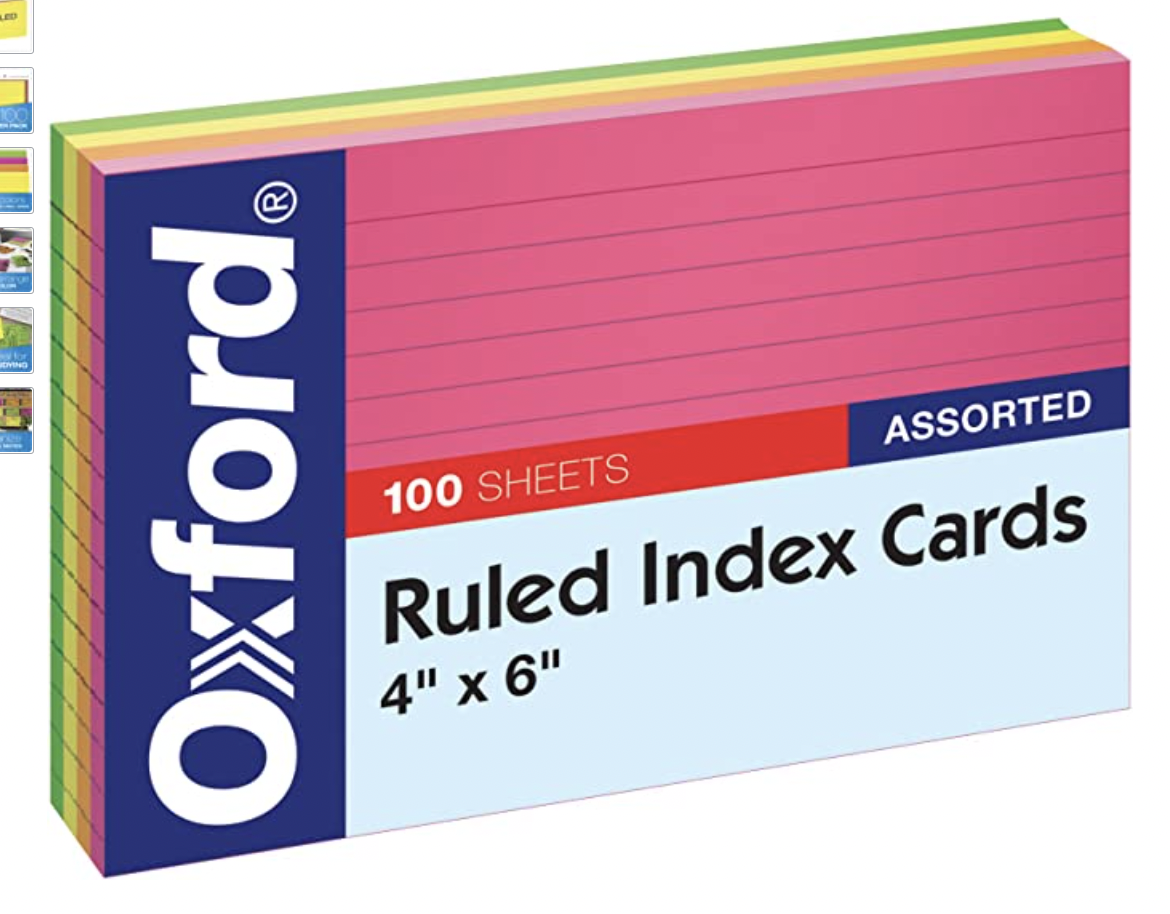 https://www.amazon.com/Oxford-Index-Assorted-Colors-99755EE/dp/B007FDDLB0/ref=sr_1_7?crid=1ID1UAKRUI99H&keywords=index+card&qid=1654704513&sprefix=index+card%2Caps%2C68&sr=8-7**To help you find samples of the supplies, I have hyperlinked some items.**为了帮助您找到耗材的样品，我为某些物品提供了超链接。If you would like to donate to our classroom, you are welcome to visit our Amazon Wish List below:https://www.amazon.com/hz/wishlist/ls/1BDHYFPHWMVZL?ref_=wl_shareThank you!Mr. Ed Andrews (he/him)1st Grade TeacherMcCall SchoolEd Andrews 先生（他/他）一年级老师麦考尔学校Reading Read for 10 - 15 minutes a day or read to your child each day for 10 - 15 minutes Practice rhymingListen to words and identify the beginning and ending sounds Work on short vowel sounds (i.e cat /a/ is the short vowel sound)WritingHave your child write and draw in a journal about their summer activities Work on sounding out words when writing Practice writing uppercase and lowercase letters and numbers.  We will be using this paper to write this year file:///Users/teacher/Downloads/_Composition%20Paper%20Portrait%20(Large%20Grids).pdfMath Skip count by 2s, 5s, and 10s Practice basic addition and subtraction facts (you can even use things around the house to count) Social Studies/ScienceExplore the city Visit your local libraryUse your five senses while observing your neighborhood - what do you see, touch, taste, smell, hear? Draw and label maps of places near where you live Learn your address, neighborhood, city, state, and country (and phone number) 